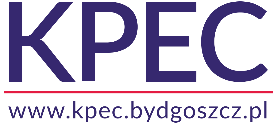 FORMULARZ OFERTY CENOWEJKomunalne Przedsiębiorstwo Energetyki Cieplnej Spółka z o.o.Dział Zakupów i Gospodarki Materiałowejul. Ks. J. Schulza 585-315, BYDGOSZCZ52 30-45-200 fax 52 30-45-292e-mail: zaopatrzenie@kpec.bydgoszcz.plNazwa Wykonawcy/imię i nazwisko: ..............................................................................................................................................................................................................................................Adres Wykonawcy/adres zamieszkania: ulica ................................................... nr domu .........kod ..................... miejscowość ...........................................................W odpowiedzi na Zaproszenie składamy ofertę na niżej wymienione materiały:UWAGA: Podana w tabeli ilość towaru jest ilością szacunkową i może ulec zmianie (zwiększenie albo zmniejszenie). Zamawiający może w każdej chwili zrezygnować z części lub całości dostawy.Termin gwarancji na oferowane materiały					…………............. m-cy.Oferowany termin płatności							…………............. dni.Deklarowany termin realizacji zamówienia					…………............. dni.Oświadczamy, że jesteśmy związani naszą ofertą przez			…..…..………….. dni.*)*) Bieg terminu rozpoczyna się wraz z upływem terminu składania ofert.   Zamawiający oczekuje, że termin związania ofertą wyniesie min 6 miesiące.Nazwa producenta proponowanych materiałów	………….………………………………………… ……………………………………………………………………………………………..…………………Dostarczę nieodpłatnie zamówiony towar do mag. KPEC 					tak/nieDo oferty dołączam prospekty, katalogi, aprobaty techniczne, deklaracje zgodności,
 atesty proponowanych materiałów.								tak/niePosiadamy wdrożony System Zarządzania Jakością ISO.					tak/nieImię i nazwisko osoby do kontaktów wraz z nr telefonów i adresem poczty e-mail– ……………………………………………………………………………………………………………– ……………………………………………………………………………………………………………– ……………………………………………………………………………………………………………Wyrażamy zgodę na przeprowadzenie wszelkich badań mających na celu sprawdzenie oświadczeń, dokumentów i przedłożonych informacji oraz wyjaśnień finansowych i technicznych, przez  Zamawiającego lub  jego upoważnionych przedstawicieli.tel.: ..........................................e-mail: ..........................................................REGON:................................NIP: ................................LpNazwa materiałuJmsztCena nettoParametry techniczneProducent1MYDŁO ANTYBAKTERYJNE W PŁYNIE op. 5 l.szt.2002RĘCZNIK PAPIEROWY KATRIN 35298 SKŁADANY ZZ 2 W BIAŁY 200 LISTKÓW PAKOWANY PO 20 SZTszt.10 0003RĘCZNIKI PAPIEROWE - ROLKI  2SZTszt.1004PAPIER TOALETOWY JUMBO     2 WARSTWOWY 100M BIAŁY PAKOWANY PO 12 ROLEKszt.40005PAPIER TOALETOWY SZARY zwykłe rolkiszt.6006CZYŚCIWO JASNE(bawełniane)kg2507CZYŚCIWO PAPIEROWE KATRIN ROLKI 190mx22cm pakowane po 2sztL3 BLUE 481252szt.30Dnia ..................................................................(pieczęć i podpis Wykonawcy)